PREDSEDA NÁRODNEJ RADY SLOVENSKEJ REPUBLIKYČíslo: CRD-2178/2018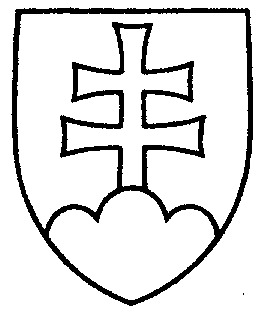 1272ROZHODNUTIEPREDSEDU NÁRODNEJ RADY SLOVENSKEJ REPUBLIKYz 12. novembra 2018o pridelení návrhu zákona, podaného poslancami Národnej rady Slovenskej republiky na prerokovanie výborom Národnej rady Slovenskej republiky	N a v r h u j e m	Národnej rade Slovenskej republiky	A.  p r i d e l i ť	návrh poslancov Národnej rady Slovenskej republiky Antona HRNKA, Evy SMOLÍKOVEJ, Stanislava KMECA, Tibora BERNAŤÁKA a Juraja SOBOŇU na vydanie  zákona,  ktorým   sa  dopĺňa zákon Národnej rady Slovenskej republiky č. 171/1993 Z. z. o Policajnom zbore v znení neskorších predpisov a ktorým sa menia a dopĺňajú niektoré zákony (tlač 1222), doručený 9. novembra 2018	na prerokovanie	Ústavnoprávnemu výboru Národnej rady Slovenskej republiky a	Výboru Národnej rady Slovenskej republiky pre obranu a bezpečnosť;	B.  u r č i ť	a) k návrhu zákona ako gestorský Výbor Národnej rady Slovenskej republiky 
pre obranu a bezpečnosť,	  b) lehotu na prerokovanie návrhu zákona v druhom čítaní vo výbore 
do 25. januára 2019 a v gestorskom výbore do 28. januára 2019.Andrej   D a n k o   v. r.